Czech-UNDP Challenge Fund 2023: Přihlášky jsou otevřené!Partnerství pro Cíle udržitelného rozvoje mezi Českou republikou a Rozvojovým programem OSN s radostí oznamuje, že byla otevřena výzva pro přihlášky do Challenge Fundu 2023. Cílem Challenge Fundu je přenos českých inovací do 6 partnerských zemí. Jedná se o Bosnu a Hercegovinu, Etiopii, Gruzii, Kambodžu, Moldavsko a Zambii. Podporované inovace mohou pocházet z mnoha oblastí od zdravotnictví, komunitního plánování po implementaci moderních technologií v dopravě. Více informací o proběhlých projektech a pravidlech programu najdete v portfoliu projektů na našich webových stránkách www.undp.cz. Výzva Challenge Fund 2023 je určená českým soukromým firmám, univerzitám, výzkumným centrům a neziskovým organizacím. Žadatelé musejí mít lokálního partnera, aby se zaručila dlouhodobá udržitelnost projektů.V rámci grantu je možno získat až 40 000 USD na roční projekt, podporu během realizace, a také reference od Rozvojového programu OSN (v případě úspěšné realizace).  Žadatelé musí také poskytnout minimální spolufinancování 20%. Začátek implementace plánujeme na říjen 2023 a trvání projektu je 12 měsíců.Uzávěrka přihlášek je neděle 20.8.2023, 11:00 SEČ.Pro účast v letošní výzvě UNDP od žadatelů vyžaduje registraci v rámci nového portálu UNDP QUANTUM (odkaz: Supplier Registration (oraclecloud.com)). Případným zájemcům o Challenge Fund 2023 tedy doporučujeme registraci vyplnit co nejdříve. Podrobného průvodce můžete nalézt zde (návod - user guide str.7 až 21). Pro více informací o Challenge Fundu, navštivte prosím naše webové stránky, LinkedIn nebo nám napište na cup.applications@undp.org. Všechny aktivity Czech-UNDP Partnership for SDGs jsou finančně podporované Ministerstvem zahraničních věcí České republiky.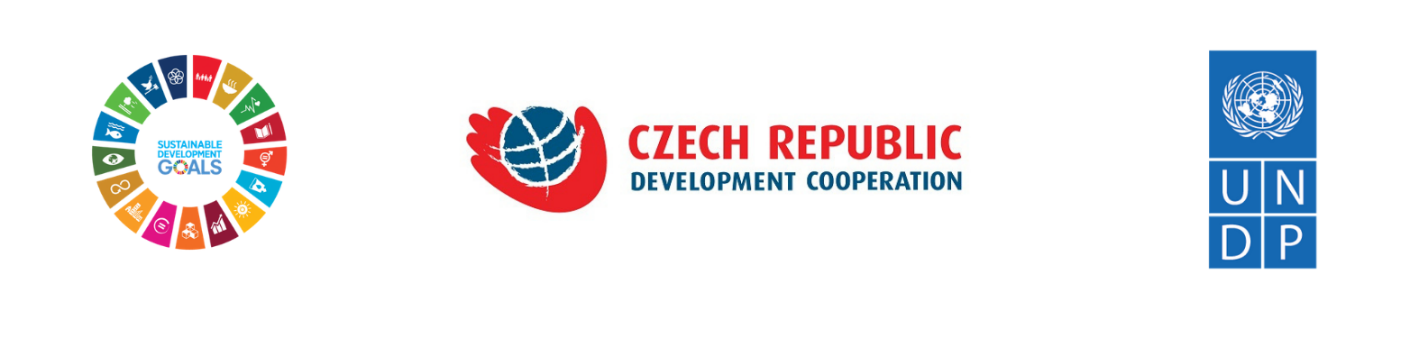 